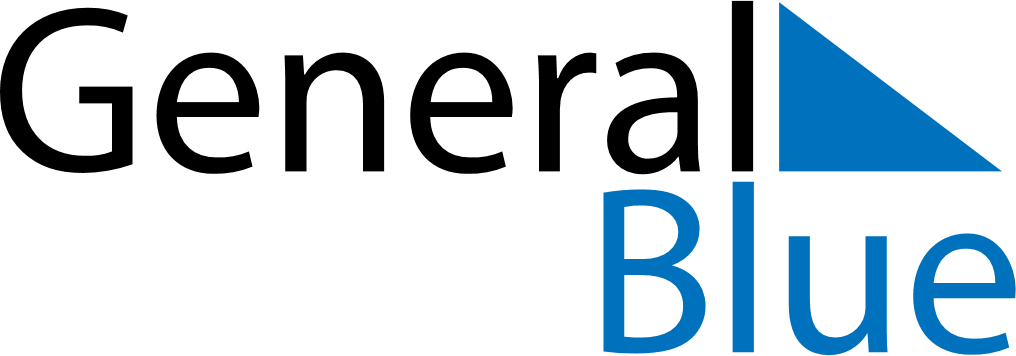 Weekly CalendarApril 2, 2023 - April 8, 2023Weekly CalendarApril 2, 2023 - April 8, 2023Weekly CalendarApril 2, 2023 - April 8, 2023Weekly CalendarApril 2, 2023 - April 8, 2023Weekly CalendarApril 2, 2023 - April 8, 2023Weekly CalendarApril 2, 2023 - April 8, 2023SUNDAYApr 02MONDAYApr 03MONDAYApr 03TUESDAYApr 04WEDNESDAYApr 05THURSDAYApr 06FRIDAYApr 07SATURDAYApr 08